Mahitahi Hauora Education Update – August 2023Professional developmentFor more professional development opportunities, please visit Home page - Mahitahi Hauora Primary Health Entity  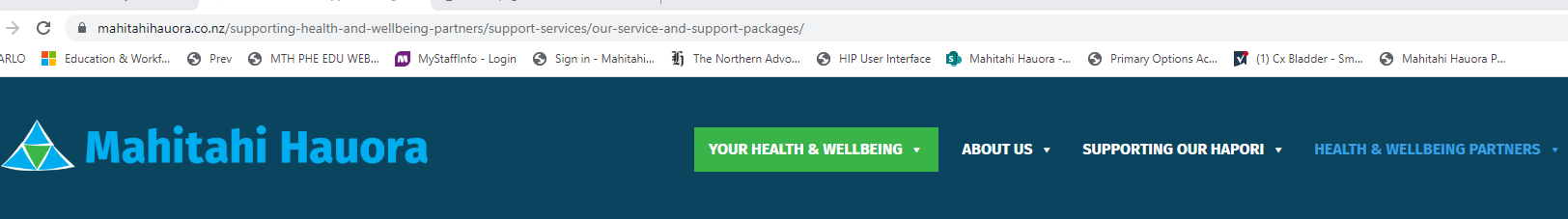 Either scroll down on front page and you will find a box on Right hand side Education for Health ProfessionalsOr go to HEALTH & WELLBEING PARTNERS Professional Development in second columnOr https://education.mahitahihauora.co.nz/w/upcoming/Look out for weekly Professional Development Medinz – Thursday morning at 10am highlighting upcoming Professional Development opportunities in Northland.Back issues of this Education update are available on the Mahitahi website under Education for Health professionals along with any Education sessions that have been recorded and stored under Mahitahi Hauora Education session recordings.Mahitahi Hauora Education sessionsMore information available via our education website - Home page - Mahitahi Hauora Primary Health EntityAssisted Dying – two years onLive Online Tuesday 22nd August 2023 – 6.30pm – 7.30pmOverview of Assisted Dying Act, what happened in the first year, patient journey, how to handle requests from patients, First hand Practitioner experience and perspective. Please send any questions you have to Education@Mahitahihauora.co.nz Register via this link : https://education.mahitahihauora.co.nz/register?sgid=45e3ab3d18ed463fb354cffb37370f2cPredict DAR Training – Advanced session – Troubleshooting Live Online Wednesday 30th August 2023 – 12.30pm – 1.30pmPredict DAR Trouble shooting training with Chris Perri from Enigma – Offered FREE to Mahitahi Hauora Practices lead nurses or Practice Managers – please send your key staff to this session so that this process goes more smoothly for you and your teams.Register via this link : https://education.mahitahihauora.co.nz/register?sgid=231dd73d69094423b676e8a0534da1f8Code of Rights, Privacy, Confidentiality and Choice – Mahitahi study session Live Online Tuesday 12 September – 6.30 – 7.30pmUnderstanding the Code of Rights and responsibilities as a healthcare provider, Privacy Act, informed choice & consent. Register via this link :  https://mobilehealth.zoom.us/webinar/register/WN_CXRb4qZbSz--3_EVWwivFg#/registrationMaking the most of your Health Coach & Health Improvement PractitionersLive Online Wednesday 20th September 2023 – 6.30pm – 7.30pmFind out more about the Te Tumu Waiora model in general practice, hear success stories of Health Coaches and Health Improvement Practitioners and how this can be good for you and your patients.Presented by: Emma Usmar, Susan Jordan, Alyson Lloyd, Dr Sue Ward  Register via this link : https://education.mahitahihauora.co.nz/register?sgid=d8e41219fcbf4df39e901be0932054b9Te Tiriti o Waitangi – Mahitahi Study Session with Mobile HealthLive onlineTuesday 10th October 2023 – 6pm – 7pmRegister via this link https://mobilehealth.zoom.us/webinar/register/WN_wEmGpkMaRiaeIPLNQES_QA#/registrationThese two courses are often done together so please register for both to get the links sent to you direct from Mobile HealthInequities in Maori Health – Mahitahi Study Session with Mobile HealthLive onlineTuesday 10th October 2023 – 7pm – 8pmRegister via this link https://mobilehealth.zoom.us/webinar/register/WN_3EPc3aekSnWtRNVYOGhXYQ#/registrationADHD New Health PathwayLive onlineTuesday 17th October 2023 – 6.30 to 7.30pmPresenters Ailsa Tuck Paediatrician Child Health Centre TWO Northland and Sarah Castle from TRKRegistration will be available soon on Mahitahi Education websiteIMAC Vaccinator UpdateIn person – register direct with IMAC Tuesday 24th October 2023 – 1.00pm – 4.30pm  in KerikeriRegister via IMAC WebsiteIMAC Vaccinator Foundation – 2 day course In person – register direct with IMAC Wednesday 25th and Thursday 26th October 2023 – 9.00am to 5.00pm  in KerikeriRegister via IMAC WebsiteCultural Safety – afternoon study sessionLive onlineThursday 26 October 2023 – 12.30 to 1.30pmRegister via this link https://mobilehealth.zoom.us/webinar/register/WN_mVmsD9SDTcakuqPIQwEh1A#/registrationCPR courses – week of 30th Oct to 2nd NovRegister now for Kaitaia, Kerikeri and Whangarei Monday 30th October  - Kaitaia 6pmTuesday 31 October – Kerikeri 10am, 2pm & 6pmWednesday 1 November -  Whangarei 6pm (daytime class to be arranged)Thursday 2nd November – Whangarei 10am, 2pm & 6pmVisit https://education.mahitahihauora.co.nz/w/ to register.Next CPR courses will be in Late Feb or early March 2024.Well Women & Family Trust – WONS Cervical Screening TrainingMonday 13th November & Tuesday 14th November – all day sessionsFace to face at Mahitahi Hauora 28 Rust Ave WhangareiRegister via this link https://www.wellwomenandfamily.co.nz//cervical-sample-taker-s-course-2Infection control for practice – Mahitahi Hauora study session with Mobile HealthLive onlineWednesday 22nd November 2023 – 6.30 to 7.30pmRegister via this link https://mobilehealth.zoom.us/webinar/register/WN_QnDWaL1XTYOizpGBOxVBOg#/registrationHealth Related Education sessionsDated and timed sessions that we have heard about:Collaborative Aotearoa Conference – Catalysing Change to Deliver Equity for Whanau29th & 30th August – WellingtonCheck out the Programme here - Programme - Collaborative Aotearoa.We are excited to share some additional detail about our upcoming conference - which will not disappoint. There will be storytelling from Jehan Casinader and Dave Letele as well as international speakers. You will also get to meet the Te Ara Ako Study Tour delegates and hear first-hand their learnings and call to action.Here is a short video about their mahi whilst in Canada back in May.Te Ara Ako Study Tour clipThe Collaborative Aotearoa are offering a 40% discount to support additional registratons for practices that are experiencing barriers to attendance. Please apply for this subsidy by filling out this form Collaborative Aotearoa Conference 2023 (office.com) by Friday 18 August 2023.The Colllaborative Aotearoa Conference will be a transformative event to learn from other exemplar practices on topics relating to improved access to care, cultural competency; comprehensive care teams, elevating whānau voice, digital assistant, and collective action in a locality setting.  Te Tai Tokerau Nursing Information RoadshowFor Nurses considering Post Graduate Study in 2024 – Come along to the Te Tai Tokerau Nursing Roadshow. New to Study Focus        All Welcome – Via Zoom – 30 Min sessions – Thursday 22nd – 31st August 2023Upcoming Skin Cancer in the elderly – Online course Saturday 19th August 2023 :  online via Zoom Webinar - 8.30am – 12.30pm Melanoma Network of New Zealand (MelNet) is running a four-hour online course focused on the identification and management of skin cancer in the elderly. I would be grateful for your assistance in distributing material on this event to primary health and residential care providers within the Te Whatu Ora network.  Cost:     $80 (including GST). Skin Cancer in the Elderly - FormstackInternational Expert Series on Asthma & COPD for NZ Health ProfessionalsThursday August 31st 2023, 6pm, Tonic Restaurant, Kamo.Your asthma and COPD questions answered by Associate Professor Christopher Worsnop, a live streamed event.Register by contacting Krishna Shah on 021 938 676 or Krishna.x.shah@gsk.comRSVP required by 24th August 2023. Goodfellow Unit – Webinars Click this link to view webinar information : Goodfellow Webinars - August & September Tuesday 22 August :                        Sepsis – how not to miss it 
Tuesday 29 August :                        What’s New: Surviving the digital deluge – efficient inbox management Saturday 2 September :                 Primary Care Update 2023Tuesday 12 September :                Managing complex patients with multiple conditionsTuesday 19 September :                Adult transgender patient careGoodfellow Unit – Primary Care updateSaturday 2nd September 2023 – 8.30am to 3.20pmFull webinar day for GP’s, primary care nurses, nurse practitioners, nurse prescribers, pharmacists or anyone who wants to keep up to date across the whole field of primary care. Follow this link for more info and to register : Primary Care Update 2023 | Goodfellow UnitHealth Promotion Forum of NZ Certificate of Achievement in Introducing Health PromotionSee use this link to access information about this online course starting September 2023 : healthpromotionforumofnewzealand.cmail19.com/t/i-e-asdkht-juhiirahr-p/APGANZ 2023 APGANZ are holding a one-day session on September 16 2023 9.30am – 7.00pm at Grafton Campus, University of Auckland covering Excellence and innovation in a changing landscape : Professionalism in abortion care. See attached web page, visit www.apganz.org.nz or email admin@apganz.org.nz for more information.NZ Respiratory conference 2023 16th & 17th November 2023 As the Early Bird ticket pricing closes on the 31st of August, this is a reminder that it's still not too late to register and take advantage of the special offer. www.NZRC2023.co.nzMy Health Hub webinar seriesTuesday 12 September – 1pm to 2pmCyber Security: a “101” session for Health ProfessionalsNick Baty has over 18 years security experience, for many health care providers (particularly those in the small to medium sized or rural domains) managing cyber security can appear a daunting task.Register for this free session at https://tinyurl.com/MHHCYBERLong Acting Reversible Contraception (LARC) Training Free LARC training is available to Te Whatu Ora and Primary Care practitioners (RN, GP & Midwives) from Kensington Health.  This is a teaching clinic for a limited time only and is free for consumers. The LARC training meets the LARC 2022 Standards -Long-acting Reversible Contraception Health practitioner training principles and standards 2022Health Practitioner Information Application forms for Health Practitioners wanting to train in LARC procedures can be found here:LARC-training-process-and-application-forms.pdf (kensingtonhealth.nz) or email larc@kensington.health.nzFor more information go to this website: FREE Contraception Clinic - Kensington HealthWhakamāoritia tō ao – Indigenise Your World Through Mahi a AtuaTe Aka Whai Ora have partnered with Te Kurahuna to deliver the Mahi a Atua professional and personal development programme over the next two years. This is available to all clinical and non-clinical hauora Māori kaimahi from across the motū, Mahi a Atua is provided by Te Kurahuna, specialists in delivering training and professional and personal development for hauora Māori kaimahi from a mātauranga Māori and Te Ao Māori perspective.For more information and to register, visit Become a Mataora | Te Kurahuna (mahiaatua.com)We are working on other courses and will publish more dates and times when we get confirmation. Keep an eye on our education site to register and find out more information.  https://education.mahitahihauora.co.nz/w/upcoming/Hopefully your team are all enrolled in Medinz, as we advertise clinically relevant courses by email each week at 10am Thursday.If you have any questions regarding training or are looking for more information, please contact our Education Team on Ph 021 869 712 or education@mahitahihauora.co.nzTraining idea for the monthHelp for General Practice staffhttps://podcasts.apple.com/au/podcast/permission-to-thrive-dr-rachel-morris/id1411545703?i=1000528121885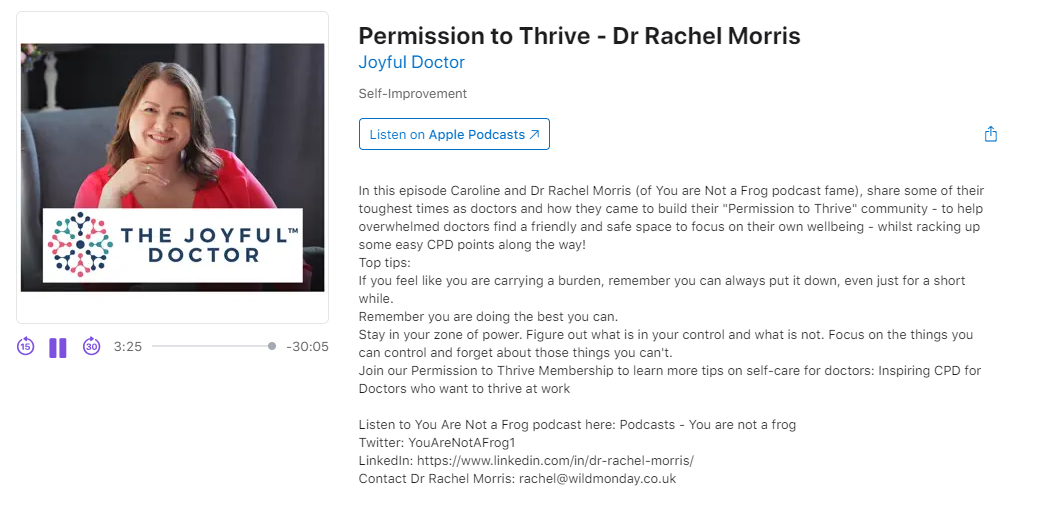 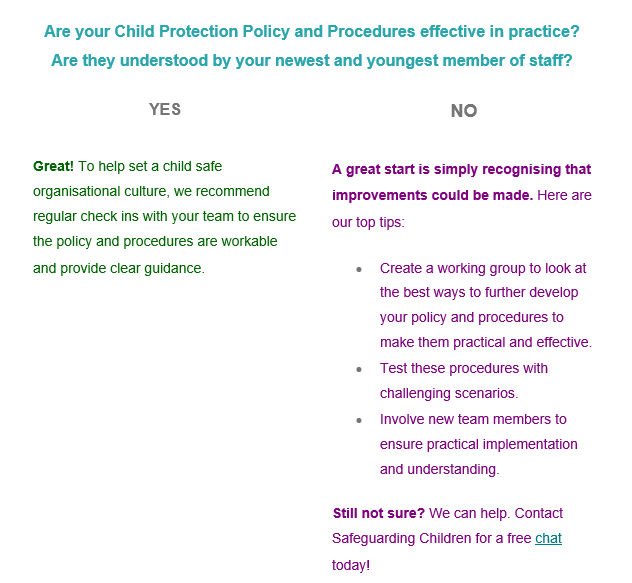 Queries or ideasAny queries or comments on this Education update or any training or education ideas you may have; please contact Education@Mahitahihauora.co.nz or Phone Rae Jones on 021 869 712